Episode of care (procedure)—contracted procedure flag, code NExported from METEOR(AIHW's Metadata Online Registry)© Australian Institute of Health and Welfare 2024This product, excluding the AIHW logo, Commonwealth Coat of Arms and any material owned by a third party or protected by a trademark, has been released under a Creative Commons BY 4.0 (CC BY 4.0) licence. Excluded material owned by third parties may include, for example, design and layout, images obtained under licence from third parties and signatures. We have made all reasonable efforts to identify and label material owned by third parties.You may distribute, remix and build on this website’s material but must attribute the AIHW as the copyright holder, in line with our attribution policy. The full terms and conditions of this licence are available at https://creativecommons.org/licenses/by/4.0/.Enquiries relating to copyright should be addressed to info@aihw.gov.au.Enquiries or comments on the METEOR metadata or download should be directed to the METEOR team at meteor@aihw.gov.au.Episode of care (procedure)—contracted procedure flag, code NIdentifying and definitional attributesIdentifying and definitional attributesMetadata item type:Data ElementShort name:Contract procedure flagMETEOR identifier:270473Registration status:Health!, Standard 01/03/2005Definition:Designation that a procedure was not performed in this hospital but was performed by another hospital as a contracted service, as represented by a code.Data Element Concept:Episode of care (procedure)—contracted procedure flagValue Domain:Contracted procedure flag code NValue domain attributesValue domain attributesValue domain attributesRepresentational attributesRepresentational attributesRepresentational attributesRepresentation class:CodeCodeData type:NumberNumberFormat:NNMaximum character length:11ValueMeaningPermissible values:1Contracted admitted procedure2
 Contracted non-admitted procedure
 Data element attributes Data element attributes Collection and usage attributesCollection and usage attributesGuide for use:Procedures performed at another hospital under contract (Hospital B) are recorded by both hospitals, but flagged by the contracting hospital only (Hospital A). This flag is to be used by the contracting hospital to indicate a procedure performed by a contracted hospital. It also indicates whether the procedure was performed as an admitted or non-admitted service.Allocation of procedure codes should not be affected by the contract status of an episode: the Australian Coding Standards should be applied when coding all episodes. In particular, procedures which would not otherwise be coded should not be coded solely because they were performed at another hospital under contract.Procedures performed by a health care service (i.e. not a recognised hospital) should be coded if appropriate. Some jurisdictions may require these to be separately identified and they could be distinguished from contracted hospital procedures through the use of an additional code in the contract procedure flag data item.Relational attributesRelational attributesRelated metadata references:Is re-engineered from  Contract procedure flag, version 1, DE, NHDD, NHIMG, Superseded 01/03/2005.pdf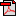  (15.3 KB)No registration status